Notulen MR vergadering 18 januari 2022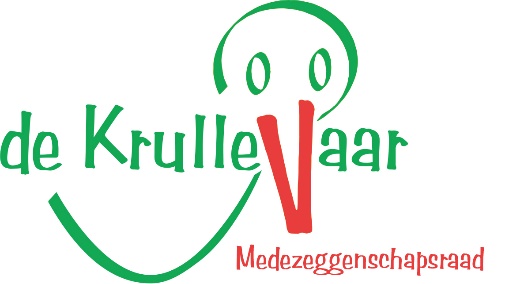 Aanwezig:Simone (voorzitter), Inge, Nienke, Annechien (notulist), Berber,Lorance (tot punt 7), Renée en Claudia (tot punt 3)OpeningMededelingen: Dit is de laatste vergadering van Inge. En ook van Renée. De vacature voor een nieuw MR-lid voor de lerarengeleding staat intern uit. Afscheid volgt zodra dat weer mag binnen de coronaregels.Notulen vorige vergadering:Verzoek om de notulen aan te passen op het punt van de groepsouders actie. Daarna zijn ze goedgekeurd. Renée past dit aan voor ze vertrekt en zorgt dat het in de app komt (onder nieuws). [actie Renée]Niet in het H&W, die verschijnt bijna niet meer. Als deze helemaal stopt, dan wordt dat gecommuniceerd. Op dit moment wordt nagedacht over welke kanalen waarvoor gebruikt gaan/blijven worden.Pleinregels in de app. Aimee moet dit nog doen, maar is niet makkelijk. Aimee heeft tevens aangegeven dat ze vertrekt bij de Krullevaar. [actie Aimee]Taakomschrijving groepsouders naar alle ouders mailen. Is nog niet gedaan. [actie Claudia] om dit in de app te laten zetten door de leerkrachten. Doel  voor komend jaar is om alle ouders gelijke kansen te geven om groepsouders te worden. Begin van het schooljaar zal hier aandacht aan geschonken worden.Groene schoolplein contact is doorgegeven. Claudia vertelt iets meer hierover. Samen met een werkgroep waar ook 2 ouders in zitten, die verstand hebben van deze materie. Nav de sponsorloop zijn al aankopen gedaan van buiten-speelgoed. Geïnventariseerd wat de eisen aan een groen schoolplein zouden moeten zijn. Doel is een schoolplein met buurtfunctie. Er zijn tekeningen gemaakt van de wensen. Ook gekeken naar subsidies, want een goed groen schoolplein kost veel geld. Als er een officieel ontwerp is, gaat deze langs de leerlingen. Wordt het ontwerp ook gedeeld met ouders? Gaat [actie Claudia] bespreken met de werkgroep, maar zou volgens de MR  goed zijn.Stemformulier is gedeeld met de MR. Besproken wordt of we de verkiezingen niet anders moeten houden nu er zo veel klassen in quarantaine zitten. Het kan ook via de schoolapp. Gecheckt is of dat anoniem kan en dat is zo. Omdat niet iedereen in de app kan, wordt door leerkrachten per mail aan alle ouders gemaild dat er gestemd kan worden via de app. Ouders die geen toegang tot de app hebben kunnen dit aangeven en krijgen dan via de leerkracht een formulier. [actie Berber] geeft dit aan Aimee door en past data aan in het bericht en stemformulier. [actie Annechien] bericht de kandidaten.Buiten de vergadering om is het volgende besproken en besloten:Kleuterrapport nieuwe stijl is goed bevonden.Jaarverslag MR 2020-2021. [actie Annechien] stuurt jaarverslag aan Sabine om op de website te plaatsen.Indeling klassen (start komend schooljaar)Inclusief powerpoint die gedeeld is door Lorance. Tip voor het delen met ouders – niet via sharepoint link, maar film direct delen.Groep 6/7 uit elkaar en dan alle groep 6 bij elkaar en alle groep 7 bij elkaar. In de powerpoint wordt uitgelegd wat de achtergrond hiervan is. Groepen zo houden lukt niet met de formatie. Kansen zijn om als leerkrachten meer als team te werken, iedereen vanuit zijn eigen kracht. Verder kan er meer gedifferentieerd worden lesgegeven, met aandacht voor wat de behoefte van alle leerlingen is. Structuur blijft wel belangrijk. Ouders krijgen de powerpoint, inclusief begeleidende brief. Indien gewenst kunnen ouders input leveren of een gesprek met Claudia en/of Lorance aan te vragen om verduidelijking te krijgen over het concept. Dit is een pilot om te kijken of dit bevalt. Suggestie aan Lorance om een visualisatie mee te geven aan ouders van de plattegrond. Sommige andere scholen doen dit al. Er is contact met hen om ervaringen uit te wisselen. Hoe wordt een klas gemaakt van de nieuwe groepen? Leerkrachten zullen daar aandacht voor hebben. Suggesties gedeeld om op ludieke manier de leerlingen hierin mee te nemen. Denk aan het doorknippen van het lint voor hun nieuwe lokaal. Suggestie om de vragen die binnen komen te bundelen en te delen met andere ouders.Evaluatie MRComplimenten aan de voorzitters. Belangrijk om snel een nieuwe leerkracht te vinden. Dynamiek is fijn. We vullen elkaar goed aan. Er is groei in professionaliteit van de MR. We gaan met respect met elkaar om. Zouden soms wat kritischer moeten zijn richting school. En kritischer op uitvoeren van actiepunten. Strakker ook op de agenda en tijdsduur van de vergadering. Oog blijven houden voor de link tussen MR en ouders. [actie Simone] op planning zetten om de verbeterpunten begin volgend schooljaar nog eens door te nemen om voortgang te bekijken.Spelend leren & leerpleinenDeels al behandeld onder punt 2. Spelend leren en leerpleinen is groepsdoorbroken, meer samen, etc. Maar op dit moment moeten we steeds in cohorten en/of quarantaine. Dat beperkt de mogelijkheden. Bij de kleuters kan dit wel. Er worden wel plannen gemaakt voor wanneer het weer kan. [actie Simone] om dit op de agenda van juni te zetten om te kijken hoe het er dan voor staat. Vakantierooster i.v.m. GMRDoorschuiven naar de volgende vergadering. Data zijn nog niet bekend.Corona4 Klassen in quarantaine. Het is erg lastig, aangezien we geen idee hebben welke kant het op gaat. We houden ons aan de protocollen. Sommige ouders zijn het zat en maken dat erg duidelijk aan Lorance en Claudia. Begrijpelijk, maar niet goed. De Krullevaar kan niets aan de situatie doen. Inge geeft aan dat er 1 dag was waarop was aangegeven dat er in 1 klas de hele dag verplicht een mondkapje gedragen moest worden. [actie Lorance] zoekt dit uit. Is niet conform protocol.Ingekomen mailsVeel nieuwsbrieven. Verder niets bijzonders.W.v.t.t.k.Dank aan Inge en Renee.